DESA CERINGIN SARI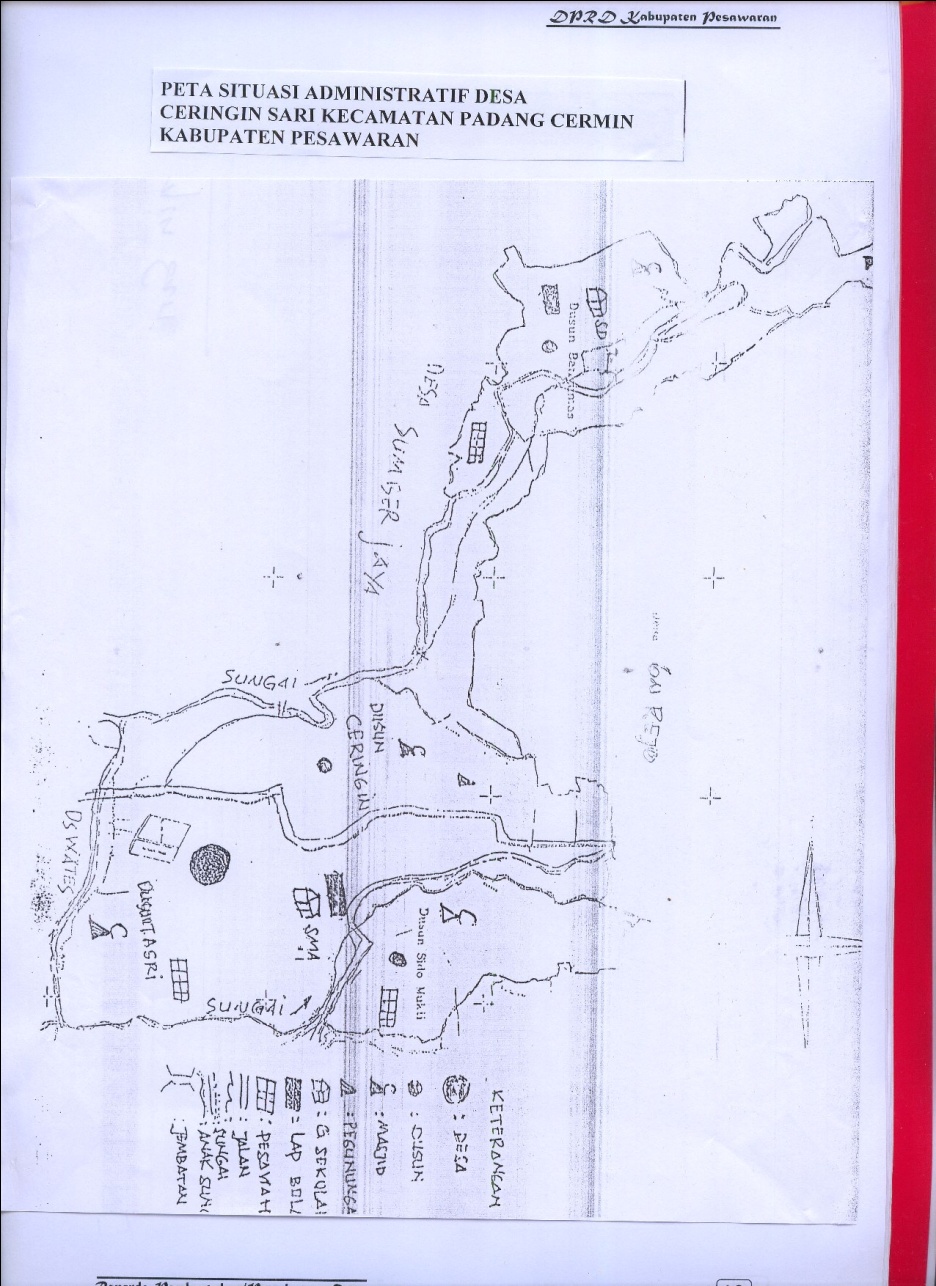    BUPATI PESAWARAN,ARIES SANDI DARMA PUTRALAMPIRAN III :PERATURAN DAERAH KABUPATEN PESAWARANPERATURAN DAERAH KABUPATEN PESAWARANNOMOR:TANGGAL: